Month YearAbstractLorem ipsum dolor sit amet, consetetur sadipscing elitr, sed diam nonumy eirmod tempor invidunt ut labore et dolore magna aliquyam erat, sed diam voluptua. At vero eos et accusam et justo duo dolores et ea rebum. Stet clita kasd gubergren, no sea takimata sanctus est Lorem ipsum dolor sit amet. Lorem ipsum dolor sit amet, consetetur sadipscing elitr, sed diam nonumy eirmod tempor invidunt ut labore et dolore magna aliquyam erat, sed diam voluptua. At vero eos et accusam et justo duo dolores et ea rebum. Stet clita kasd gubergren, no sea takimata sanctus est Lorem ipsum dolor sit amet.KeywordsLorem, Ipsum, DolorJEL ClassificationsA01 ; B02 ; C03 ; D04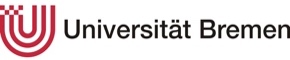 1.	IntroductionLorem ipsum dolor sit amet, consetetur sadipscing elitr, sed diam nonumy eirmod tempor invidunt ut labore et dolore magna aliquyam erat, sed diam voluptua. At vero eos et accusam et justo duo dolores et ea rebum. Stet clita kasd gubergren, no sea takimata sanctus est Lorem ipsum dolor sit amet. Lorem ipsum dolor sit amet, consetetur sadipscing elitr, sed diam nonumy eirmod tempor invidunt ut labore et dolore magna aliquyam erat, sed diam voluptua. At vero eos et accusam et justo duo dolores et ea rebum. Stet clita kasd gubergren, no sea takimata sanctus est Lorem ipsum dolor sit amet.2.	SectionLorem ipsum dolor.3.	Subsections3.1.	Subsection 1Lorem ipsum dolor sit amet, consetetur sadipscing elitr, sed diam nonumy eirmod tempor invidunt ut labore et dolore magna aliquyam erat, sed diam voluptua. At vero eos et accusam et justo duo dolores et ea rebum.3.2.	Subsection 2Stet clita kasd gubergren, no sea takimata sanctus est Lorem ipsum dolor sit amet. Lorem ipsum dolor sit amet, consetetur sadipscing elitr, sed diam nonumy eirmod tempor invidunt ut labore et dolore magna aliquyam erat, sed diam voluptua.4.	Figures and TablesLorem ipsum dolor sit amet, consetetur sadipscing elitr, sed diam nonumy eirmod tempor invidunt ut labore et dolore magna aliquyam erat, sed diam voluptua. At vero eos et accusam et justo duo dolores et ea rebum.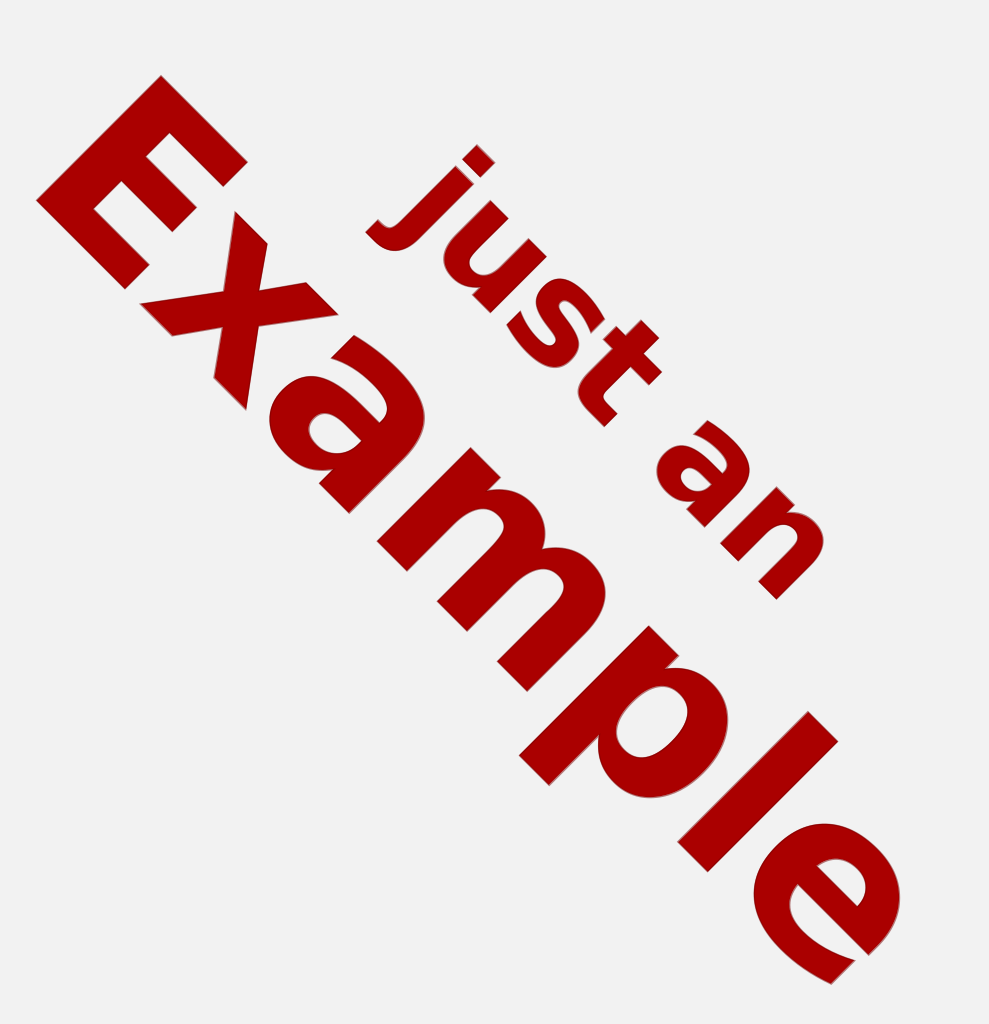 Lorem ipsum dolor sit amet, consetetur sadipscing elitr, sed diam nonumy eirmod tempor invidunt ut labore et dolore magna aliquyam erat, sed diam voluptua. At vero eos et accusam et justo duo dolores et ea rebum.Table 1: GMM results for RMI Biomass for all countries from 1990-2012ReferencesXXXXAppendixA1: Appendix 1A2: Appendix 2ImprintBremen Papers on Economics & InnovationPublished byUniversity of Bremen, Faculty of Business Studies & Economics,Institute for Economic Research and Policy (ierp)Max-von-Laue-Straße 1, 28359 Bremen, GermanyEditorsProf. Dr. Christian CordesEvolutionary EconomicsPhone: +49 (0)421 218 66616, e-mail: c.cordes@uni-bremen.deProf. Dr. Dirk FornahlRegional and Innovation EconomicsPhone: +49 (0)421 218 66530, e-mail: dfornahl@uni-bremen.deProf. Dr. Jutta GüntherEconomics of Innovation and Structural ChangePhone: +49 (0)421 218 66630, e-mail: jutta.guenther@uni-bremen.deProf. Dr. André W. HeinemannFederal and Regional Financial RelationsPhone: +49 (0)421 218 66830, e-mail: andre.heinemann@uni-bremen.deProf. Dr. Torben KlarlMacroeconomicsPhone: +49 (0)421 218 66560, e-mail: tklarl@uni-bremen.deBremen Papers on Economics & Innovation #20XXResponsible Editor: All rights reserved. Bremen, Germany, 2019ISSN 2629-3994The working papers published in the series constitute work in progress circulated to stimulate discussion and critical comments. Views expressed represent exclusively the authors’ own opinions and do not necessarily reflect those of the editors.Example1A2B3C4D5EExample